Library CurriculumYour child will be completing the following curriculum this year.  To complete these tasks we will be learning how to research and will be using many Web 2.0 tools to further instruction. Define and Refine Problem or Question Locate and Evaluate Resources and Sources Find, Generate, Record, and Organize Data/Information Interpret Recorded Data/Information Share Findings/Conclusions Appreciate Literature and Life-long LearningCommunication	  Education is a partnership between home and school. I value parent involvement at every level and encourage you to partner with me. In order for this partnership to be effective, we need to be able to communicate.	Please feel free to call, write a note, or e-mail me if you have concerns or questions about your child’s education.  I am always available to schedule a conference to discuss any issue or concern you have regarding your child.(410)-943-3303E-mail: douglask@dcpsmd.org Media Center Philosophy:	Each child has unique experiences, interests and learning styles. My goal is to truly know your child well and use this knowledge to guide, support and motivate him or her. I believe that good teaching requires continual professional development, personal reflection and collaboration.  The media program is designed to support the educational goals and objectives of the school system.  The program provides an organized collection of print materials, non-print materials, and technology as well as the services and integrated instruction necessary for their use and enjoyment.  Behavior Expectations:I have high expectations for the students in the media center.  I expect students to contribute in a positive manner in the media center and follow the school rules.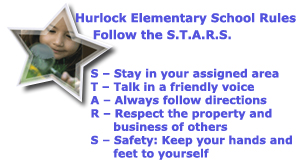 A Parent Guideto the Media CenterMrs. Douglas Hurlock Elementary Schooldouglask@dcpsmd.orgwww.hurlockmedia.weebly.comBook Fair DatesBook Fairs will be held three times during this year.  During each book fair I will be having a “Book Fair Night”.  This year I am also going to add a parent and child “Build a Book” workshop.  Parents and children will work together to create a book.  Information about this workshop will be sent home.  Fall Book Fair 09/23/2011 - 09/30/2011 Parent Night: Monday, 9/26December (Buy one get one free)  12/08/2011 - 12/15/2011 Parent Night: Monday, 12/12Spring Book Fair  05/04/2012 - 05/11/2012 Parent Night: Tuesday 5/8Grades:	Students will be given a participation grade every time that they come to the library.  Students are expected to come to the library with a positive attitude and give every activity 100%.  Interims are sent home with the classroom teacher interims and my report card grade is in the teacher comment section.  If at anytime there are any questions about grades please come talk to me.Media Center Policies:Kindergarten through fifth grade students may check out two books for one week. Renewing is possible unless reserved by student or assigned by staff member.Pre-K students may check out one book for one week.The library is open every morning and students may return and check out books with a library pass.  Students in 3rd-5th grade may also come down during their recess to check out books or use the computer lab.Books must be returned in the same condition that they were checked out. It is the child’s responsibility to take care of our books and return them on time. Students may not check out any new books if they have any overdue books.Any overdue books must be returned or paid for prior to the last week of school.If your child fails to return their book or their debt is not paid they will lose special end of the year activities.Technology Standards: Students will be completing the following technology goals during each grade level.  Pre-K and Kindergarten:Use input and output devices (mouse, keyboard, printer, and monitor)1st grade:Learn to use the internet safety and introduction to writing tools (Microsoft Word)2nd grade:Use multimedia resources (books, software, encyclopedias) and use digital cameras to illustrate thoughts and ideas.3rd grade:Learn to use search engines and introduction to power point for presentations.4th grade:Learn to use spreadsheets and to master power point and writing tools.  5th grade:Develop multimedia videos and using writing tools to develop research citations.Type to LearnType to Learn is countywide software program for keyboarding.  It includes typing instruction, practice, and assessments to teach students this valuable lifelong skill.  Students learn keyboarding skills while reinforcing spelling, grammar, composition, and punctuation skills.  Each lesson takes approximately twenty minutes and there are a total of 26 lessons.  Students must complete this program by the end of 5th grade.  The goals are the following:3rd grade:  Lesson 104th grade:  Lesson 185th grade:  Completion of the program